TECNOLOGÍA 5° AB TM – Prof. Cristina FigueredoLOS PROCESOSEl papá de Daniel, que es pintor, le va a pintar la habitación pero para eso tuvo que seguir estos pasos:Leer detenidamente los pasos de los que tuvo que realizar el pintor.Subrayar las palabras que indiquen la acción que debió hacer en cada paso.Tener en cuenta que esas serán las operaciones que hacen dentro del proceso, que debió realizar el papá de Daniel.Responder:¿Qué elementos utilizó para aplicar esta técnica?¿Para qué usó cada uno de esos elementos?Escribí las operaciones del proceso para pintar una paredPara poder realizar una tarea cualquiera de forma adecuada es necesario tener en cuenta: herramientas, materiales, conocimientos, destreza y realizar una secuencia de acciones ordenadas.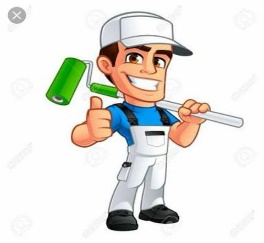 1) Enmascaró con cinta de papel los bordes de las aberturas y las tapas de los interruptores eléctricos.2)Emparejo  la pared de  grietas y pocitos de la pared con una pasta y espátula.3)Con lijas emparejó la superficie de la pared.4)Pintó la pared.Para eso seleccionó el pincel, el rodillo adecuado y la pintura.